TÍTULO DO ARTIGOAutor 1 -  Instituição, e-mail Autor 2 -  Instituição, e-mail(Obs.: Na primeira versão submetida para avaliação, os nomes, e-mails, instituições e qualquer outra informação que possam identificar os autores deverão ser OMITIDOS.)ResumoTexto em único parágrafo, espaço simples entre linhas, fonte arial, itálico, tamanho da letra 12, justificado, sem recuo na primeira linha, contendo no máximo 200 palavras. O resumo é uma apresentação concisa de todos os pontos relevantes do trabalho, os objetivos, a abordagem metodológica, os resultados e as conclusões. O uso de citações bibliográficas deve ser evitado no resumo. Palavras-chave: palavra-chave1, palavra-chave2,...  (máx. 5 palavras-chave)INTRODUÇÃOO texto deve ser redigido em página A4, formato Word (.doc), com fonte Arial, tamanho da letra 12 e justificado. O texto deve estar alinhado à esquerda,  espaçamento entre as linhas de 1,5 e espaçamento entre parágrafos de 6 pontos.Os títulos das seções internas do trabalho devem estar em negrito e alinhados à esquerda.A estrutura do trabalho deve conter introdução, objetivos, referencial teórico, procedimentos metodológicos, apresentação e discussão dos resultados, conclusões e referências bibliográficas.Citações e referências bibliográficas deverão estar no formato ABNT. Palavras estrangeiras deverão estar escritas em itálico.As comunicações orais terão entre 8 a 10 páginas e os pôsteres terão de 3 a 5 páginas.Subtítulo de seçãoFIGURAS E TABELASDevem aparecer próximos ao texto em que são citadas e numeradas em sequência. Os títulos devem constar na parte superior usando fonte tamanho 12 e alinhamento centralizado. A Fonte deve constar na parte inferior com tamanho 10. A fonte é obrigatória mesmo que seja do(s) autor(es).Figura 1. Imagem de exemplo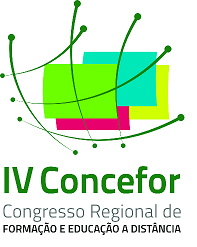 Fonte: http://teste.com.brTabela 1. Tabela de exemploAvaliação Mensal de Compra de PeçasAvaliação Mensal de Compra de PeçasAvaliação Mensal de Compra de PeçasAvaliação Mensal de Compra de PeçasAvaliação Mensal de Compra de PeçasMesesQtd. PeçasPreço unitárioValor da compraSituaçãoMarço201500.00300.00AprovadoAbril10500.005000.00AprovadoTotal352800.009300.00